РАБОЧИЙ ЛИСТ№1 Проверка домашнего задания:Задание №1.Укажите событие (процесс), которому посвящена данная марка.Используя изображение, приведите одно любое обоснование Вашего ответа.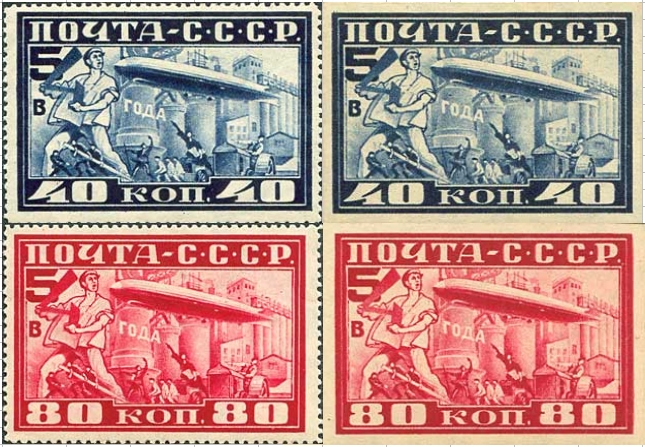 ОТВЕТ:___________________________________________________________Задание №2. Используя знания по истории России, раскройте смысл понятия «раскулачивание». Приведите один исторический факт, конкретизирующий данное понятие относительно истории России. Приведённый факт не должен содержаться в данном Вами определении понятия__________________________________________________________________________________________________________________________________________________________________________________________________________________________________________________________________________________________________________________________________________________________________________________________________________________________________________________________________________________________________________________________________________________________________________________________________________________________________РАБОЧИЙ ЛИСТ №2 Тема урока_________________________Задание №1.Прочитайте раздел «Из деревни в город» на стр 119-120 и заполните таблицу. Задание №2. Рассмотрите показатели безработицы с 1920 – 1930 гг.. Какие выводы можно сделать?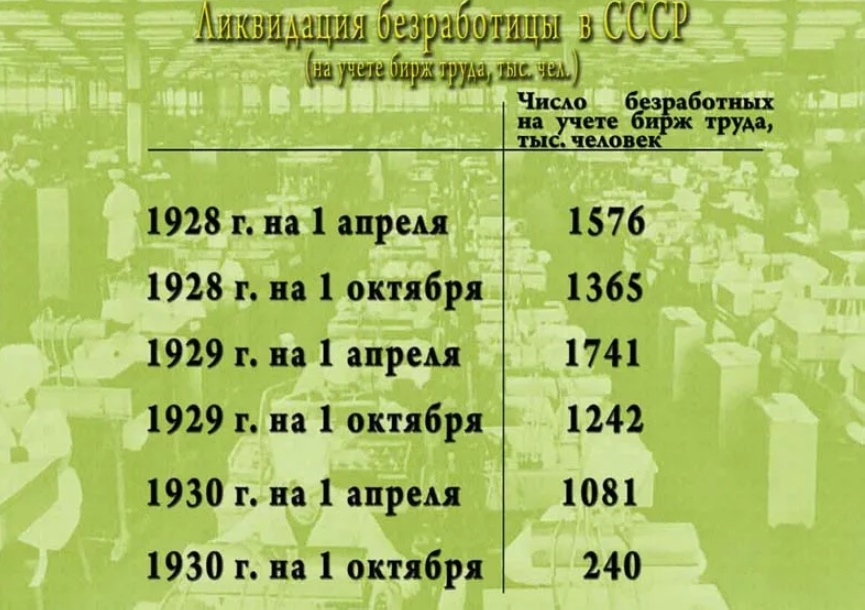 Вывод_____________________________________________________________Задание №3. Что вы видите, и какие выводы можете сделать?Процент грамотных среди населения (в возрасте от 10 лет и старше)Вывод______________________________________________________Задание №4.  Прочитайте пункт  «Ликвидация безработицы, дефицит товаров»  на стр. 120-121 и выполните задания.а) В каком году была закрыта последняя биржа труда?  б) Что такое номенклатура? Почему этот слой общества называют привилегированным?в) Приведите примеры, свидетельствующие о повышении уровня жизни населения.г) Приведите примеры, свидетельствующие о снижении уровня жизни населения.Группа 3. Духовная жизнь общества1920 – 1930-е гг. стали тяжелым временем для Русской Православной Церкви. Новое правительство, пришедшее в октябре 1917 г. было атеистическим и одной из главной своей цели провозглашало уничтожение такого социального института как Церковь.Задание 1. Прочитайте  документ «Из записки В.И. Ленина. 19 марта 1922 г». Ответьте на вопрос: с какими целями предлагал Ленин провести изъятие церковных ценностей?«Из записки В.И. Ленина. 19 марта 1922 г»       Именно теперь и только теперь, когда в голодных местностях едят людей и на дорогах валяются сотни, если не тысячи, трупов, мы можем (и поэтому должны!) провести изъятие церковных ценностей с самой бешеной и беспощадной энергией и не останавливаясь перед подавлением какого угодно сопротивления... Чем большее число представителей реакционного духовенства и реакционной буржуазии удастся по этому поводу расстрелять, тем лучше. Надо именно теперь проучить эту публику так, чтобы на несколько десятков лет ни о каком сопротивлении они не смели и думать.В апреле – мае 1922 г. в Москве и в июле в Петрограде были организованы судебные процессы, ряд крупных церковных иерархов приговорили к смертной казни по обвинению в контрреволюционной деятельности. Патриарх Тихон был взят под домашний арест, а затем переведен в тюрьму.Усилилась антирелигиозная пропаганда, был создан Союз воинствующих безбожников, стал выпускаться массовый журнал «Безбожник». После смерти патриарха Тихона в 1925 г. власти не допустили выборов нового патриарха. Принявший патриаршие обязанности митрополит Петр был выслан на Соловки в Соловецкий лагерь особого назначения (г. Архангельск).Задание 2.  Прочитайте пункт «Воинствующие безбожники» и выполните задания.а) «Союз воинствующих безбожников» был создан в .......      году     с целью……...Заключение: 1. Охарактеризуйте  черты повседневной жизни советского человека в 1930-е гг.2. Осознавали ли советские люди, что живут в тоталитарном государстве? 3. Если «да», то по каким признакам? Если «нет», то каким образом государственная система маскировала свою сущность под демократическое и свободное государство, «где так вольно дышит человек»?Проанализируйте изменения в жизни крестьянства в ходе индустриализации.Проанализируйте процесс коллективизации в деревне.ГодыГородСелоВсего189754,220,528,91920——44,41926  ——52,8193186,769,873,6